2. napirend							Ügyiratszám: ELŐTERJESZTÉS a  Képviselő-testület 2021. december 10-i rendes, nyilvános üléséreTárgy:	Nadap község Képviselő-testületének szervezeti és működési szabályzatáról szóló 10/2019 (X. 21.) önkormányzati rendelet módosítása - mulasztásos törvénysértés orvoslásaElőterjesztő:	Dr. Pasqualetti Gergő képviselő I. rész tekintetében, Köteles Zoltán polgármester II. résszel kapcsolatosanKészítette:	Dr. Pasqualetti Gergő képviselő, Szabóné Ánosi Ildikó jegyzőElőzetesen tárgyalja: Az előterjesztéssel kapcsolatos törvényességi észrevétel:Rendelet 		XHatározat				normatív			     		egyébA döntéshez 	egyszerű				minősített		többség szükségesAz előterjesztés a kifüggesztési helyszínen közzétehető:			igen	x			nemAz előterjesztést nyílt ülésen kell tárgyalni.		xAz előterjesztést zárt ülésen kell tárgyalni.Az előterjesztés zárt ülésen tárgyalható.Tisztelt Képviselő-testület!A Magyarország helyi önkormányzatairól szóló 2011. évi CLXXXIX. törvény (a továbbiakban: Mötv.) előírja a helyi civil szervezetek bevonását a helyi közügyekbe az alábbiak szerint:"6. § A helyi önkormányzat feladatai ellátása során:a) támogatja a lakosság önszerveződő közösségeit, együttműködik e közösségekkel, biztosítja a helyi közügyekben való széles körű állampolgári részvételt;(...)53. § (3) A képviselő-testület szervezeti és működési szabályzatában határozza meg, mely önszerveződő közösségek képviselőit illeti meg tevékenységi körükben tanácskozási jog a képviselő-testület és bizottsága ülésein, továbbá azoknak a fórumoknak a rendjét (község-, várospolitikai fórum, városrész tanácskozás, falugyűlés stb.), amelyek a lakosság, az egyesületek közvetlen tájékoztatását, a fontosabb döntések előkészítésébe való bevonását szolgálják. Ezek állásfoglalásáról és az ott felmerült kisebbségi véleményekről tájékoztatni kell a képviselő-testületet."Az Mötv-hez fűzött kommentár ezt a törvényi kötelezettséget tovább részletezi az alábbiak szerint:"A lakossággal való együttműködés azonban csak látszólag jelent jelentős változást az egyes önkormányzatok életében. A fenti keretszabályt ugyanis az Mötv. és az egyéb törvények töltik meg tartalommal. Ezek közül elsőként az Mötv. 6. § a) pontjában meghatározott, az önszerveződő közösségek támogatására és a velük való együttműködésre vonatkozó szabályt kell kiemelni. Az önkormányzat együttműködési jellegű kötelezettségei közé sorolhatjuk továbbá a testületi ülések nyilvánosságának - szűk kivételek közötti - biztosítását (lásd Mötv. 46. §), az önkormányzatoknak az Mötv.-ben, az információs önrendelkezési jogról és az információszabadságról szóló 2011. évi CXII. törvényben (a továbbiakban: Infotv.) és egyéb törvényekben (így például az államháztartásról szóló 2011. évi CXCV. törvényben) a nyilvános és közérdekből nyilvános adatként meghatározott adatok közzétételére vonatkozó kötelezettségét, a közmeghallgatás tartásának kötelezettségét. Idesorolható továbbá a szervezeti és működési szabályzatról szóló önkormányzati rendeletben (SZMSZ) meghatározott, az önszerveződő közösségeket a képviselő-testületi és bizottsági üléseken megillető tanácskozási jog, valamint az SZMSZ-ben meghatározott egyéb települési fórumok rendszere [lásd Mötv. 53. § (3) bek.]." HVG-ORAC JogkódexA fentiek értelmében tehát a helyi önkormányzatoknak törvényi kötelezettsége rendeletben (SzMSz) szabályozni, hogyan vehetnek részt a testület és a bizottságok munkájában a helyi önszerveződő közösségek.Nadap község képviselő testületének 10/2019 (X. 21.) önkormányzati rendelete a Képviselő-testület szervezeti és működési szabályzatáról (SzMSz) azonban nem tesz eleget ennek a törvényi előírásnak, nem tartalmaz szabályozást a tárgyban. Ezzel az Önkormányzat mulasztásos törvénysértést valósít meg.Jelen módosító javaslat célja ennek a mulasztásnak a pótlása, ezáltal a törvénysértő állapot orvoslása.Összehasonlításképpen, a Fejér Megyei Önkormányzat szervezeti és működési szabályzata, megfelelve az Mötv. 53. § (3) bekezdésében foglalt törvényi előírásnak, tartalmaz rendelkezést a tanácskozási jog biztosítására:"6. Együttműködés a lakossággal7. § (1) A Közgyűlés a rendelkezésére álló szellemi és anyagi eszközökkel támogatja a lakosság olyan öntevékeny szervezetét, önszerveződő közösségét és ezek összefogását, melynek célja a területi önkormányzati feladatok, helyi közügyek megtárgyalása, az életminőség, a közérzet, a szolgáltatások javítása, a területfejlesztés, a társadalmi, kulturális élet ápolása.(2) Tanácskozási jog azon társadalmi szervezet, önszerveződő közösségének képviselőjét illeti meg, mely szervezet a civil szervezetek bírósági nyilvántartásáról és az ezzel összefüggő eljárási szabályokról szóló 2011. évi CLXXXI. törvény szerint vezetett közhiteles nyilvántartásban Fejér megyei székhellyel szerepel, és bejelentkezik önkormányzati működési területének (tevékenysége céljának) és képviselője nevének, értesítési címének, képviseleti jogosultsága terjedelmének megjelölésével egyidejűleg."Hasonló szabályozást találunk Sukoró önkormányzatának szervezeti és működési szabályzatában is:“5. § (1) A képviselő-testület nyilvános ülésein tevékenységi körükben tanácskozási jog illeti meg a sukorói székhellyel rendelkező, bejegyzett civil szervezetek képviselőit.16. § A képviselő-testület ülésére tanácskozási joggal meg kell hívnif) a településen működő társadalmi, civil szervek vezetőit.”Módosító javaslatom a lehető legegyszerűbb jogi megoldást célozza, amely a település közösségei szempontjából arányos és méltányos, a törvénysértést orvosolja, de nem ró különösebb többletterhet az önkormányzatra, illetve a hivatalra.A módosítás megnyitja a lehetőséget a nadapi székhellyel nyilvántartásba vett társadalmi szervezetek előtt, hogy - igény esetén - a hivatal felé jelezzék, ha élni kívánnak a tanácskozási jogukkal. Amennyiben a feltételeknek megfelelnek, úgy a képviselő testület és a bizottságok nyílt üléseire meg kell hívni őket is.Hatályos SZMSZ 1. és 2. függeléke tartalmazza a képviselő-testület és az állandó bizottságok tagjainak névjegyzékét, a 3. függelék az önkormányzat szakmai alaptevékenységei kormányzati funkciókódok szerint felsorolását. Az SZMSZ megalkotása óta eltelt időben a jogalkotásról és a jogszabályszerkesztésről szóló magasabb rendű jogszabályok módosultak, és bizonyos változások értelmében az önkormányzati rendeleteknek csak melléklete lehet, függeléke nem. Ezért a hatályos SZMSZ 1.-3. függelékét hatályon kívül kell helyeznünk, és a rendeletünket ki kell egészíteni az 5. -7. mellékletekkel, valamint az ezzel kapcsolatos változásokat is szükséges átvezetni az SZMSZ szöveges részén.Kérem, hogy a Képviselő-testület az előterjesztés megtárgyalása után a rendelet-tervezetet fogadja el.Nadap, 2021. 11. 28. Dr. Pasqualetti Gergő 			Köteles Zoltán       képviselő					  polgármesterRendelet-tervezetNadap Község Önkormányzat Képviselő-testületének …/2021. (XII. .) önkormányzati rendeletea Képviselő-testület szervezeti és működési szabályzatáról szóló 10/2019. (X. 21.) önkormányzati rendelet módosításárólNadap Község Önkormányzat Képviselő-testülete az Alaptörvény 32. cikk (2) bekezdésében meghatározott eredeti jogalkotói hatáskörében, az Alaptörvény 32. cikk (1) bekezdés d) pontjában meghatározott feladatkörében eljárva a következőket rendeli el:1. §Nadap Község Önkormányzat Képviselő-testületének a Képviselő-testület szervezeti és működési szabályzatáról szóló 10/2019. (X. 21.) önkormányzati rendelet (továbbiakban: SZMSZ) 4. § (2) bekezdése helyébe a következő rendelkezés lép:„(2) Az önkormányzat szakmai alaptevékenységeinek kormányzati funkciók szerintibesorolását a 7. melléklet tartalmazza.”2. §Az SZMSZ 6. §-a helyébe a következő rendelkezés lép:„6. §A képviselő-testületet 5 főből áll, 1 társadalmi megbízatású polgármester és 4 fő helyi képviselő. A képviselő-testület tagjainak névsorát a 5. melléklet tartalmazza.”3.§Az SZMSZ 11. § (1) bekezdése helyébe a következő rendelkezés lép:  „(1) A képviselő-testület ülésére - a képviselő-testület tagjain és a jegyzőn kívül – tanácskozási joggal meg kell hívni:a) a bizottság nem képviselő tagjait a bizottság beszámolójának tárgyalásához,b) az aljegyzőt, a hivatal irodavezetőit,c) a tárgyban érintett szerveket és személyeket – önkormányzati hatósági ügyek kivételével – az őket érintő napirendhez,d) az előterjesztést készítő ügyintézőt,e) akiknek meghívását a jogszabály kötelezően előírja, ésf) a 16/A. § szerinti nadapi civil szervezetek vezetőit.4.§ (1) Az SZMSZ a következő 8/A. alcímmel egészül ki: „8/A. Együttműködés a lakossággal”(2) Az SZMSZ a következő 16/A. §-sal egészül ki:„16/A. § (1) Az önkormányzat a rendelkezésére álló szellemi és anyagi eszközökkel támogatja a lakosság olyan öntevékeny szervezetét, önszerveződő közösségét és ezek összefogását, melynek célja a területi önkormányzati feladatok, helyi közügyek megtárgyalása, az életminőség, a közérzet, a szolgáltatások javítása, a területfejlesztés, a társadalmi, kulturális élet ápolása.(2) A képviselő-testület és bizottságai nyilvános ülésein tanácskozási jog illeti meg a nadapi székhellyel rendelkező, azon civil szervezet képviselőjét, amely a civil szervezetek bírósági nyilvántartásáról és az ezzel összefüggő eljárási szabályokról szóló 2011. évi CLXXXI. törvény szerint vezetett közhiteles nyilvántartásban szerepel és tevékenysége céljának, valamint képviselője nevének, értesítési címének, képviseleti jogosultsága terjedelmének megjelölésével egyidejűleg írásban jelzi a Közös Önkormányzati Hivatal felé, hogy tanácskozási jogával élni kíván.”5.§Az SZMSZ 32. §-a helyébe a következő rendelkezés lép„32 (1) A települési képviselő jogállását és a rá vonatkozó egyéb rendelkezéseket az Alaptörvény, valamint az Mötv. 28.§ -39. § rendelkezései határozzák meg.(2) Minden települési képviselő jogai és kötelezettségei azonosak.(3) A képviselő – az Mötv. 32. § (2) bekezdésében meghatározottakon túl – kötelesa) kapcsolatot tartani a választóival, tájékoztatni őket a képviselő-testület     működése     során hozott közérdekű döntésekről,b) lehetőség szerint előre bejelenteni, ha a testületi ülésen nem tud megjelenni,c) képviselőhöz méltó magatartást tanúsítani, a képviselő-testület és szervei     tekintélyét, hitelét óvni és​d) a tudomására jutott állami, szolgálati, üzleti, valamint magán titkot megőrizni.”6.§ Az SZMSZ 36.§ (4) bekezdése helyébe a következő rendelkezés lép:„(4) A bizottságok tagjainak száma 3 fő: 1 elnök, 2 bizottsági tag (2 fő képviselővel és 1 nem képviselő taggal). A bizottság tagjainak névsorát a rendelet 6. melléklete tartalmazza.”7.§ (1) Az SZMSZ 2. melléklete helyébe jelen rendelet 1. melléklete lép.(2) Az SZMSZ a 2. melléklet szerinti 5. melléklettel egészül ki.(3) Az SZMSZ a 3. melléklet szerinti 6. melléklettel egészül ki.(4) Az SZMSZ a 4. melléklet szerinti 7. melléklettel egészül ki.8. §Hatályát veszti az SZMSZa)	51. §-a,b)	1. függeléke,c)	2. függeléke,d)	3. függeléke.9.§Ez a rendelet a kihirdetését követő napon lép hatályba, és a hatálybalépését követő napon hatályát veszti.Köteles Zoltán							Szabóné Ánosi Ildikó polgármester                                                                            	           jegyzőA rendelet kihirdetésének napja: Nadap, 2021. …………... 								Szabóné Ánosi Ildikó									              jegyző1.melléklet a …/2021. (XII. .) önkormányzati rendelethez„2. melléklet Nadap Község Önkormányzat Képviselő-testületének 10/2019. (X. 21.) önkormányzati rendeletéhezA Bizottságok feladat és hatásköreiPénzügyi BizottságElőzetesen véleményezi:az éves költségvetésről szóló önkormányzati rendelet-tervezetet,  a végrehajtásról szóló féléves és háromnegyed éves beszámolót, az éves költségvetés végrehajtásáról szóló önkormányzati rendeletet végrehajtást ésa feladatkörét érintő önkormányzati rendelet-tervezeteket.Véleményezi az önkormányzat által kiírt pályázatokat.Ellátja a képviselő-testület működésével kapcsolatos ügyrendi feladatokat, előkészíti és lebonyolítja a titkos szavazásokat.Végzi a vagyonnyilatkozatok vizsgálatát, nyilvántartja és ellenőrzi a vagyonnyilatkozatokat, az SZMSZ-ben szabályozottak szerint.Véleményezi a helyi adókról szóló önkormányzati rendelet-tervezeteket.Véleményezi a költségvetési szervek, az önkormányzat által alapított gazdasági társaságok alapításáról, átszervezéséről és megszüntetéséről szóló testületi előterjesztéseket.Véleményezi az önkormányzati gazdasági társaságok mérlegbeszámolóját.Megtárgyalja az önkormányzati költségvetési szervek ellenőrzésének tapasztalatait.Javaslatot tehet az átmenetileg szabad pénzeszközök felhasználására.Elenőrzi az önkormányzati vállalkozásokkal kapcsolatos tevékenységeket. A bizottságok, a polgármester vagy a képviselő-testület kezdeményezésére szakmai véleményt nyilvánít gazdasági és vagyoni kérdésekben. Javaslatot tesz illetve véleményezi az önkormányzati tulajdonú ingatlanok, vagyoni értékű jogok kereskedelmi célú hasznosításával kapcsolatos terveket, koncepciókat, előterjesztéseket.Lefolytatja a méltatlansági és összeférhetetlenségi eljárásokat.Gyermekjóléti, ifjúsági és sport bizottságVéleményezi a köznevelési, közművelődési intézmények létesítésére, átszervezésére, megszüntetésére irányuló javaslatokatVéleményt nyilvánít az önkormányzati fenntartású köznevelési, közművelődési intézmények vezetői állására kiírt pályázatokrólKözreműködik a község közművelődési, kulturális és sportigényeinek feltárásábanJavaslatot tesz községi ünnepségek, kulturális, ifjúsági és sportrendezvények megtartására, évfordulók megünneplésére Együttműködik az egyházakkal, karitatív szervezetekkel, és a településen működő civil szervezetekkel a feladatkörébe tartozó tevékenységek kapcsánKözreműködik a település programjainak előkészítésben, szervezésben, lebonyolításban.Megtárgyalja a tevékenységi köréhez tartozó önkormányzati rendeletek tervezetét, állást foglal azok szakmai szempontból való tárgyalhatóságáról.Véleményezi a civil szervezetek támogatására kiírt pályázatokat és javaslatot tesz, szakmai szempontból, a benyújtott kérelmek elbírálására.”2.melléklet a …/2021. (XII. .) önkormányzati rendelethez„„5. melléklet Nadap Község Önkormányzat Képviselő-testületének 10/2019. (X. 21.) önkormányzati rendeletéhezA képviselő-testület tagjainak névjegyzékeKöteles Zoltán		polgármesterTóth Károly		alpolgármesterBakos László		képviselőGyőrik Balázs		képviselőDr. Pasqualetti Gergő	képviselő”3.melléklet a …/2021. (XII. .) önkormányzati rendelethez„6. melléklet Nadap Község Önkormányzat Képviselő-testületének 10/2019. (X. 21.) önkormányzati rendeletéhezÁllandó bizottságok tagjainak névjegyzékePénzügyi Bizottság Elnök: 	Bakos LászlóKépviselő tag: 	Győrik BalázsNem képviselő tag: 	Benkei SándorGyermekjóléti, ifjúsági és sport BizottságElnök:	Győrik BalázsKépviselő tag:	Dr. Pasqualetti GergőNem képviselő tag:	Galló Mónika”4.melléklet a …/2021. (XII. .) önkormányzati rendelethez„7. melléklet Nadap Község Önkormányzat Képviselő-testületének 10/2019. (X. 21.) önkormányzati rendeletéhezAz önkormányzat szakmai alaptevékenységei kormányzati funkciókódok szerint kormányzati funkciókódokÁltalános közszolgáltatások:011130 Önkormányzatok és önkormányzati hivatalok jogalkotó és általános igazgatási tevékenysége011220 Adó-, vám- és jövedéki igazgatás013320 Köztemető- fenntartás és – működtetés013350 Az önkormányzati vagyonnal való gazdálkodással kapcsolatos feladatok016010 Országgyűlési, önkormányzati és európai parlamenti képviselőválasztásokhoz kapcsolódó tevékenységek016020 Országos és helyi népszavazással kapcsolatos tevékenységek016080 Kiemelt állami és önkormányzati rendezvényekGazdasági ügyek:041232 Start- munka program- Téli közfoglalkoztatás041233 Hosszabb időtartamú közfoglalkoztatás045120 Út, autópálya építése045160 Közutak, hidak, alagutak üzemeltetése, fenntartásaKörnyezetvédelem052020 Szennyvíz gyűjtése, tisztítása, elhelyezéseLakásépítési és kommunális tevékenységek062020 Településfejlesztési projektek és támogatásuk064010 Közvilágítás066010 Zöldterület-kezelés066020 Város-, községgazdálkodási egyéb szolgáltatásokEgészségügy072111 Háziorvosi alapellátás072112 Háziorvosi ügyeleti ellátás072311 Fogorvosi alapellátás074031 Család és nővédelmi egészségügyi gondozás074040 Fertőző megbetegedések megelőzése, járványügyi ellátásSzabadidő, sport kultúra és vallás082042 Könyvtári állomány gyarapítása, nyilvántartása082044 Könyvtári szolgáltatások082091 Közművelődés- közösségi és társadalmi részvétel fejlesztése082092 Közművelődés – hagyományos közösségi kulturális értékek gondozása082093 Közművelődés – egész életre kiterjedő tanulás, amatőr művészetek082094 Közművelődés – kulturális alapú gazdaságfejlesztésOktatás091110 Óvodai nevelés, ellátás szakmai feladatai091140 Óvodai nevelés, ellátás működtetési feladatai091220 Köznevelési intézmény 1-4 évfolyamán tanulók nevelésével, oktatásával összefüggő működtetési feladatok092120 Köznevelési intézmény 5-8 évfolyamán tanulók nevelésével, oktatásával összefüggő működtetési feladatok096015 Gyermekétkeztetés köznevelési intézménybenSzociális védelem104037 Intézményen kívüli gyermekétkeztetés104042 Család és gyermekjóléti szolgáltatások106020 Lakásfenntartással, lakhatással összefüggő ellátások107051 Szociális étkeztetés szociális konyhán107052 Házi segítségnyújtás”Előzetes hatásvizsgálatRendelet-tervezethezNadap Község Önkormányzat Képviselő-testületének …/2021. (XII. .) önkormányzati rendeletea Képviselő-testület szervezeti és működési szabályzatáról szóló 10/2019. (X. 21.) önkormányzati rendelet módosításárólTársadalmi hatása: a képviselő-testület a rendeletmódosítással gondoskodik arról, hogy a képviselő-testület döntései törvényesek, meg nem támadhatóak legyenek, így a lakosság bizalma növekedhet, mivel a helyi önszerveződő közösségek bevonását a helyi közügyekbe törvény írja elő, a helyi döntések demokratikus legitimációja tovább növekszik.A magasabb szintű jogszabályokkal való összhang megteremtése a jogbiztonságot, az egységes 
jogértelmezést és az egyértelmű jogalkalmazást segíti elő.Gazdasági, költségvetési hatása: a rendeletmódosítás nem jár többletkiadással.Környezeti, egészségi következménye: nem releváns. Adminisztratív terheket befolyásoló hatása: az adminisztratív terhek minimálisan növekednek.  A jogszabály megalkotásának szükségessége, elmaradásának várható következménye: a továbbiakban mulasztásos törvénysértést követne el a képviselő-testület, ha SZMSZ-ében nem szabályozná a civil szervezetek helyi közügyekbe történő bevonásának módját. A módosítás a magasabb szintű jogszabályokkal való összhang megteremtése miatt szükséges.A jogszabály alkalmazásához szükséges személyi, szervezeti, tárgyi és pénzügyi feltételek: A rendelet a meglévő szervezeti, személyi, tárgyi és pénzügyi feltételekkel alkalmazható, további feltételek biztosítását nem igényli, a szükséges feltételek rendelkezésre állnak.IndokolásRendelet-tervezethezNadap Község Önkormányzat Képviselő-testületének …/2021. (XII. .) önkormányzati rendeletea Képviselő-testület szervezeti és működési szabályzatáról szóló 10/2019. (X. 21.) önkormányzati rendelet módosításárólÁltalános indokolásA Magyarország helyi önkormányzatairól szóló 2011. évi CLXXXIX. törvény 53. § (3) bekezdése írja elő a képviselő-testületnek, hogy a képviselő-testület szervezeti és működési szabályzatában határozza meg, mely önszerveződő közösségek képviselőit illeti meg tevékenységi körükben tanácskozási jog a képviselő-testület és bizottsága ülésein.A rendeletmódosítás másik indoka, hogy a magasabb szintű jogszabályokkal való összhang megteremtése érdekében módosítani szükséges az SZMSZ mellékleteit, ezzel egyidejűleg függelékeit hatályon kívül kell helyezni. Részletes indokolás  1. §-hozAz önkormányzat szakmai alaptevékenységeinek kormányzati funkciók szerinti besorolásának elérhetőségét tartalmazza.2. §-hozA Képviselő-testület tagjai névsorának elérhetőségét tartalmazza.§ -hozRendelkezést tartalmaz a meghívottak körének kiegészítéséről.§-hozA helyi önszerveződő civil szervezetek tanácskozási jogának biztosításáról rendelkezik.§ -hozA képviselő jogállásával és a rájuk vonatkozó egyéb rendelkezésekkel kapcsolatos szabályokat tartalmazza, pontosítja.6. §-hozA Bizottságok tagjai névsorának elérhetőségét tartalmazza7.§-hozAz SZMSZ függelékeinek helyébe lépő mellékletek felsorolást tartalmazza.8.§-hozHatályon kívül helyező rendelkezéseket tartalmaz.9.§-hozA szakasz hatályba léptető és hatályon kívül helyező rendelkezést tartalmaz. Nadap Község ÖnkormányzatKépviselő-testülete8097 Nadap, Haladás út 56.Tel/Fax: 06-22/470-001e-mail cím: polgarmester@nadap.hu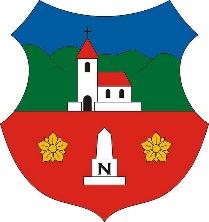 